Activités réalisées par vos enfants durant la période de janvier et févrierSur le thème des animaux pour les enfants de maternelles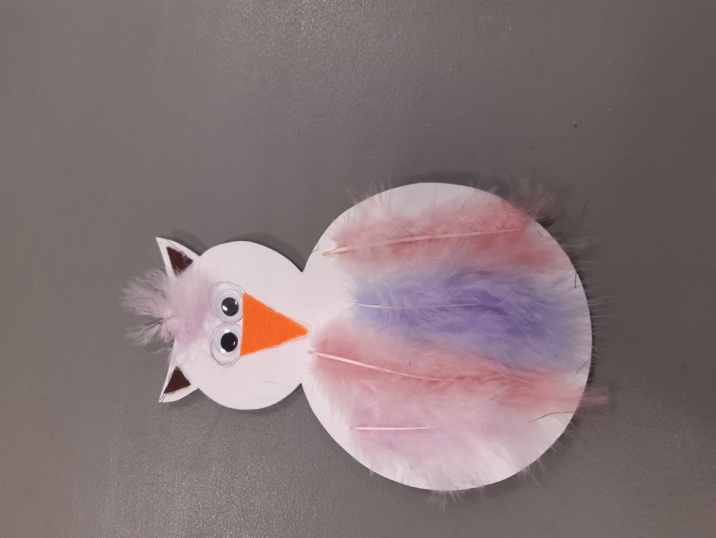 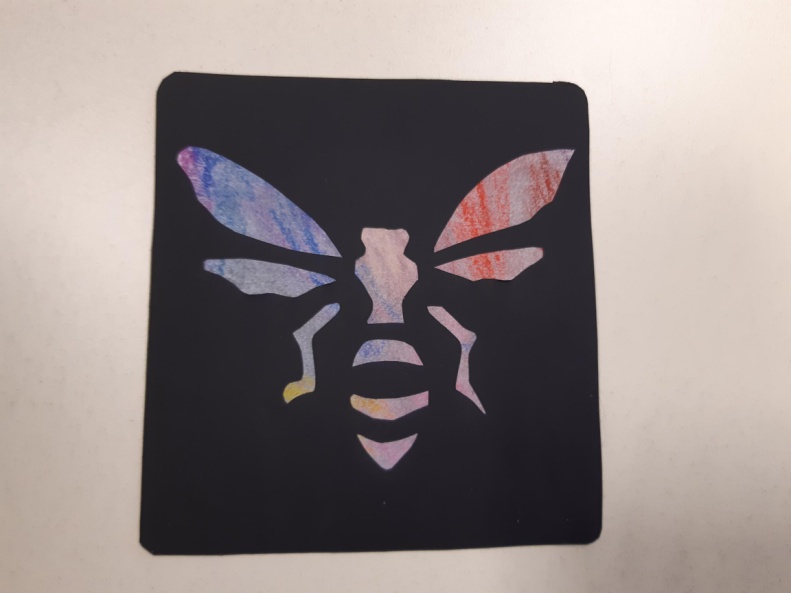 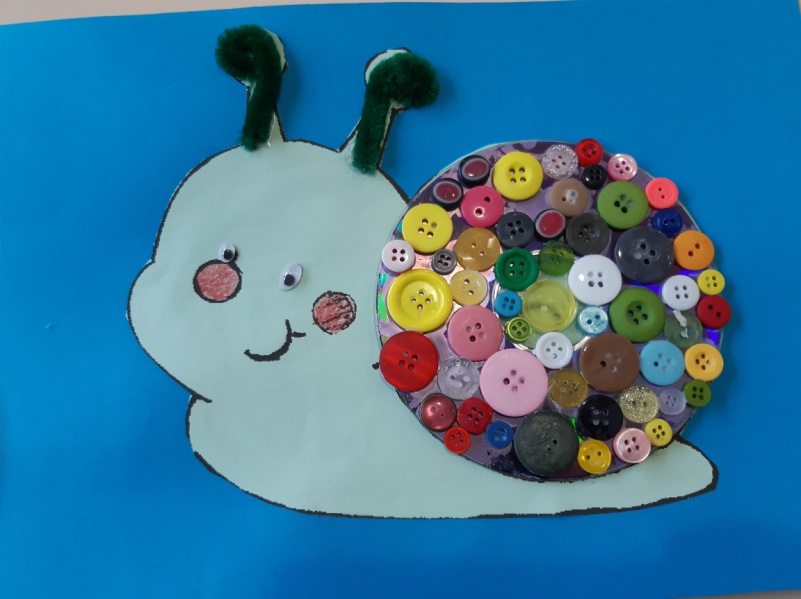 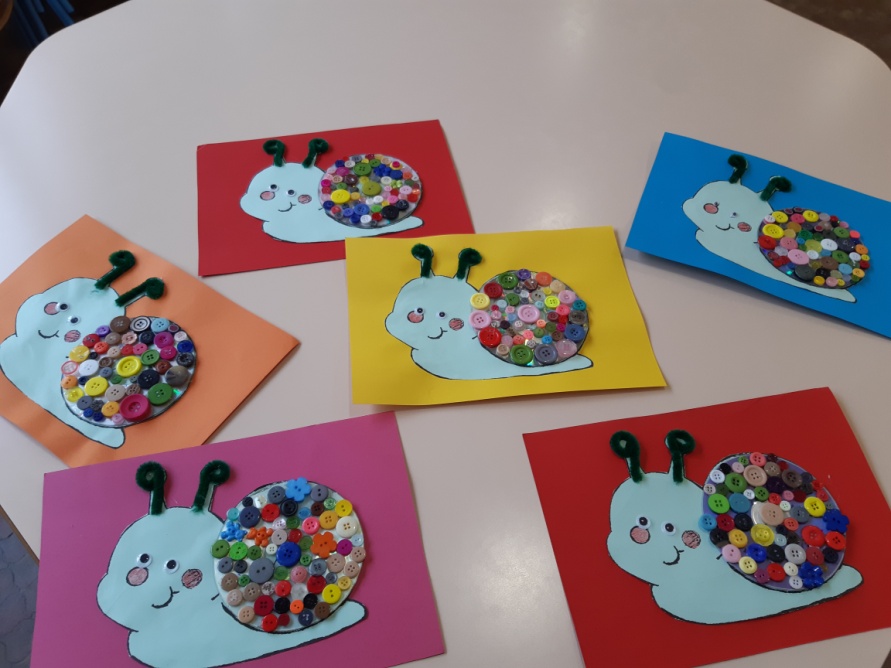 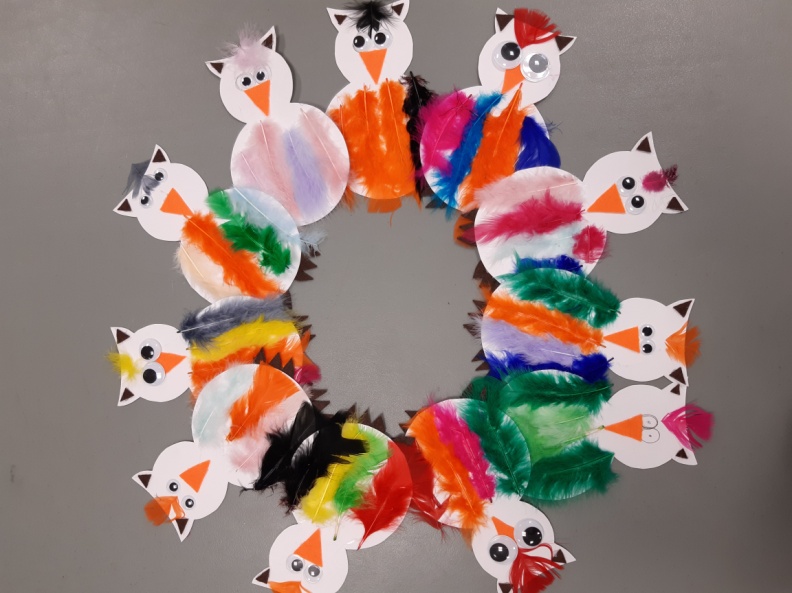 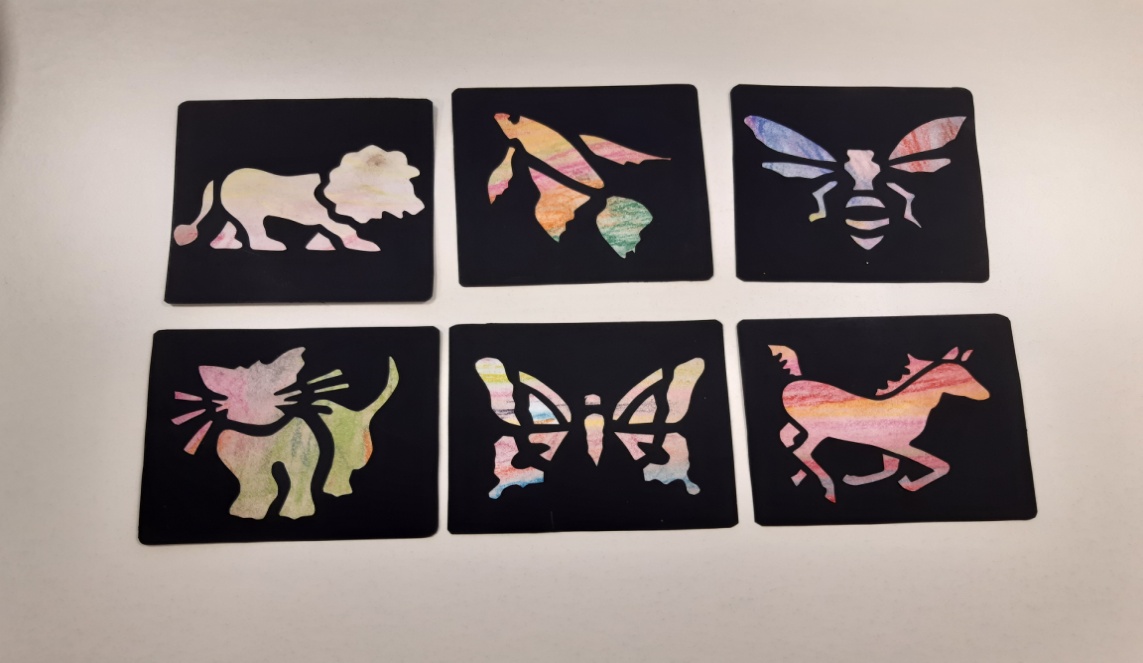 Et sur le thème de l’art visuel pour les enfants de l’élémenptaires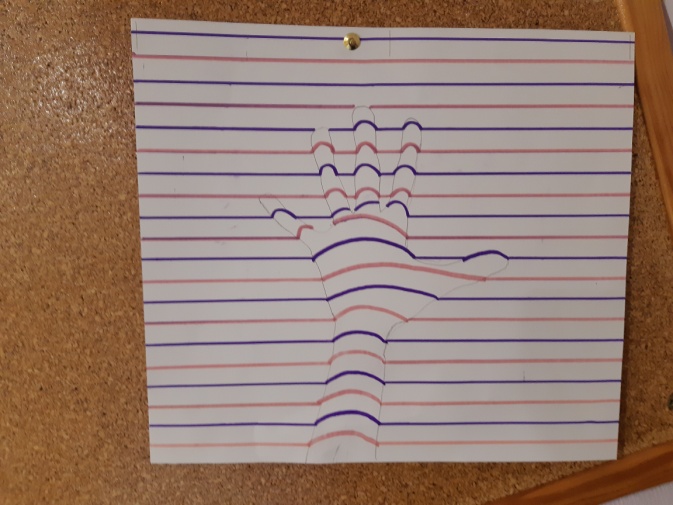 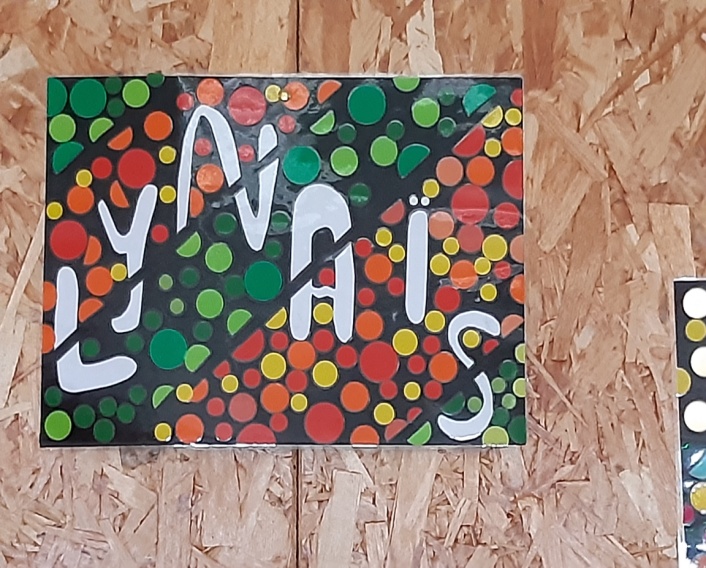 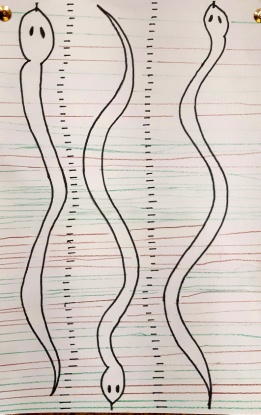 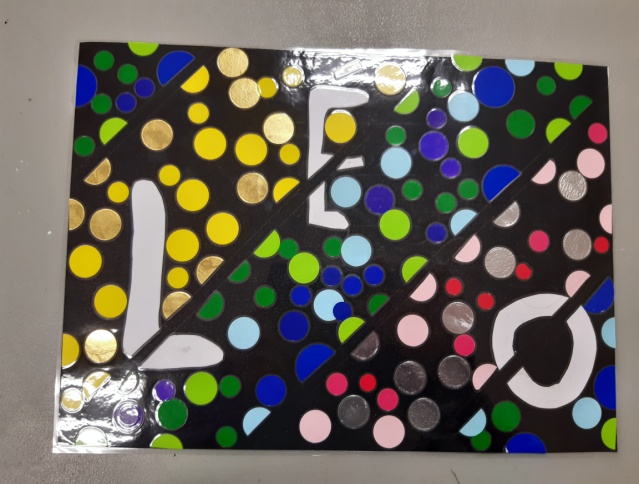 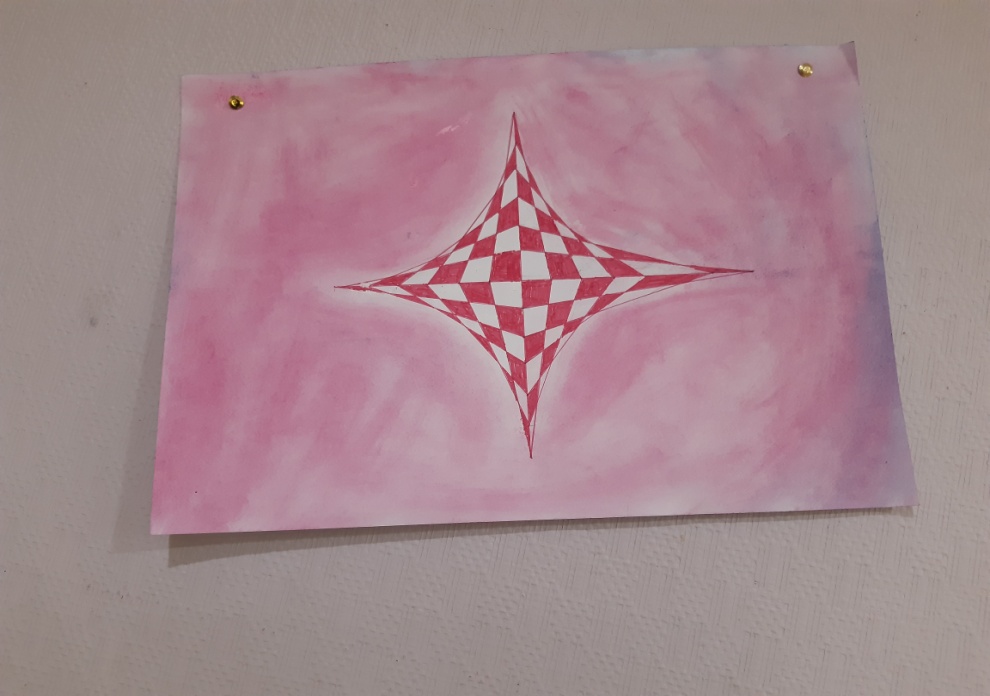 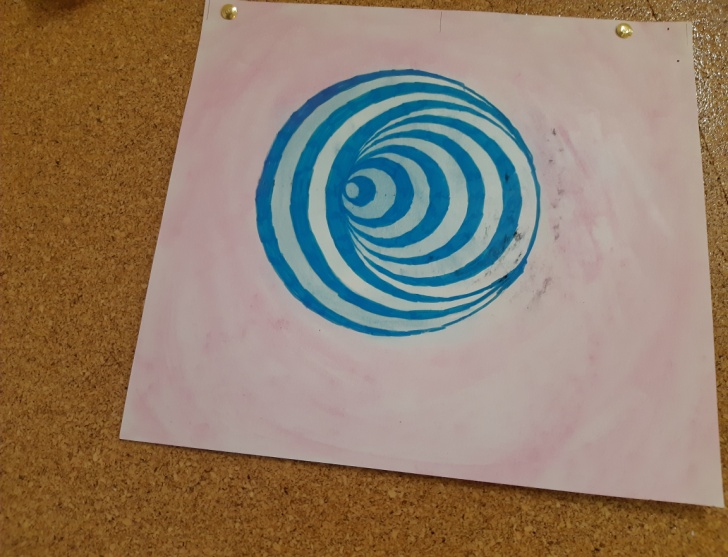 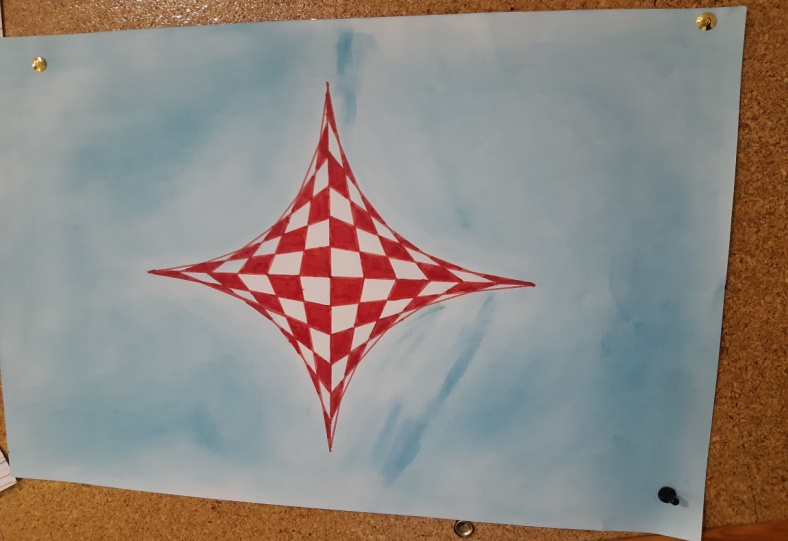 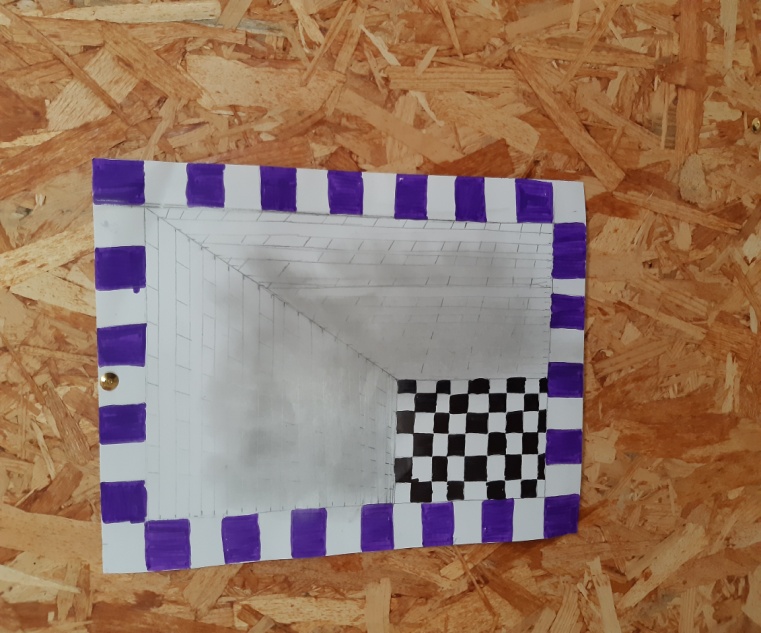 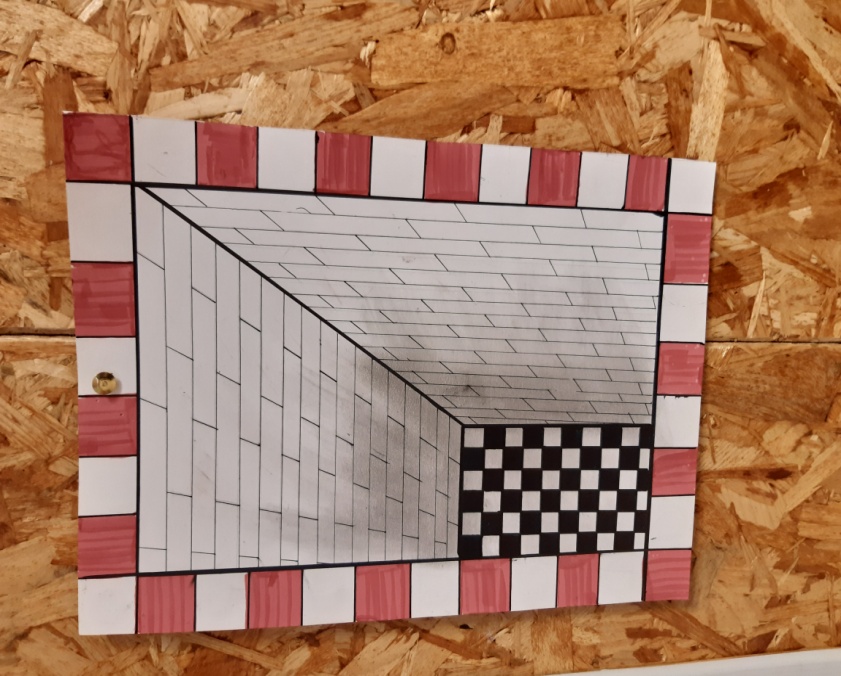 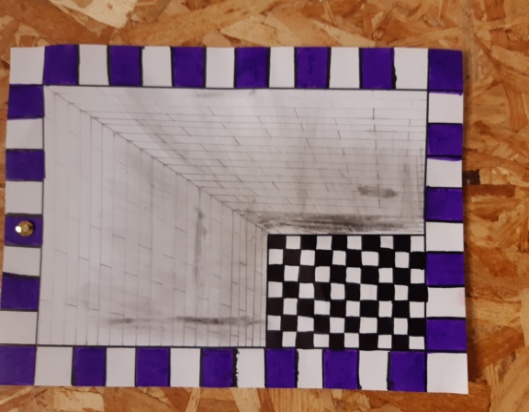 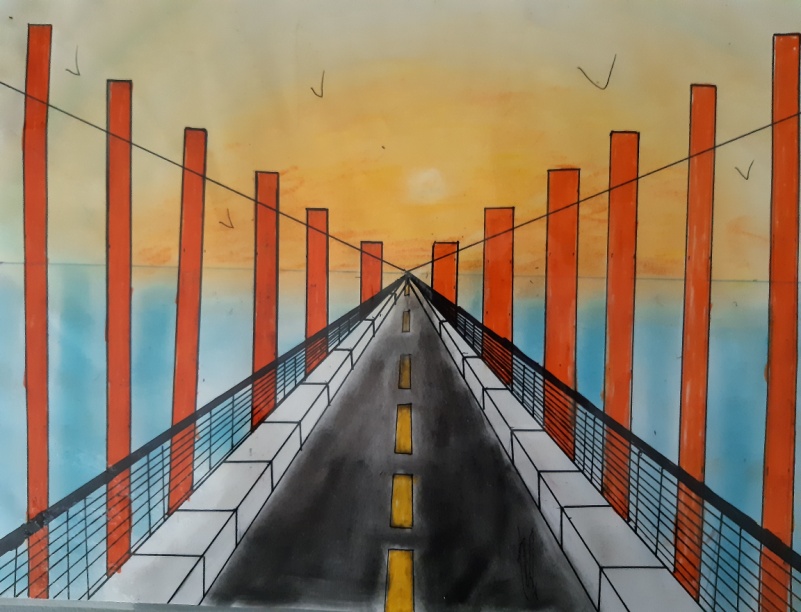 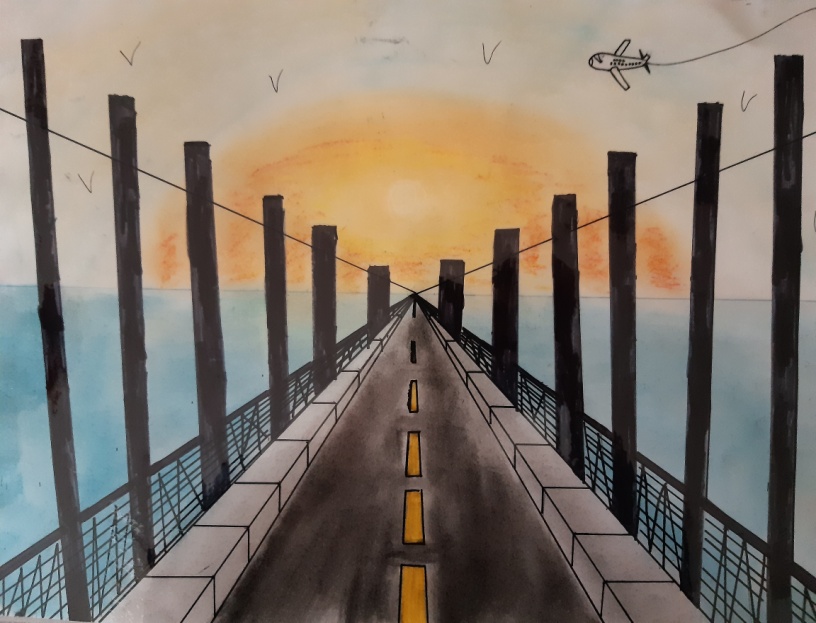 